В соответствии с пунктом 3 части 1 статьи 14.1 Федерального закона от 06 октября 2003 года № 131-ФЗ «Об общих принципах организации местного самоуправления в Российской Федерации», руководствуясь Приказом Министерства юстиции Российской Федерации от 27 декабря 2007 года № 256 «Об утверждении Инструкции о порядке совершения нотариальных действий главами местных администраций поселений и специально уполномоченными должностными лицами местного самоуправления поселений»,ПОСТАНОВЛЯЮ:1. Возложить с 03 октября 2023 года полномочия по совершению нотариальных действий на должностное лицо администрации сельского поселения «Ёрмица»:- Дуркину Татьяну Васильевну, специалиста администрации сельского поселения «Ёрмица».2. Довести настоящее постановление до сведения граждан, проживающих на территории сельского поселения «Ёрмица», Управления Федеральной регистрационной службы по Республике Коми и Нотариальной палаты Республики Коми.3. Признать утратившим силу постановление администрации сельского поселения «Ёрмица» от 30 сентября 2021 года № 21 «О возложении полномочий по совершению нотариальных действий».4. Постановление вступает в силу с момента его подписания.Глава сельского поселения «Ёрмица»                                          А.А. ТороповАдминистрациямуниципального образования сельского поселения«Ёрмица»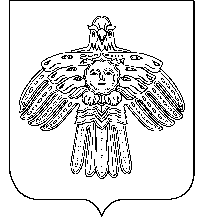 «Йöрмидз»сикт овмöдчöминлöнмуниципальнöй юкöнсаадминистрация  ПОСТАНОВЛЕНИЕШУӦМ  ПОСТАНОВЛЕНИЕШУӦМот  03 октября 2023 годаРеспублика Коми, с. Ёрмица№ 13О возложении полномочий по совершению     нотариальных действий      О возложении полномочий по совершению     нотариальных действий      